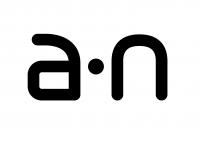 Professional Development and Travel Bursaries 2017Application formYour contact details. [Boxes will expand as you write into them]Name:Address: Mobile:Landline:Email:a-n Artist membership expiry date:Are you applying for a Professional Development or a Travel bursary? (Due to volume of applications we are not accepting applications for both this year). Please put a cross beside your choice and provide and clear description of your proposed bursary activity (up to 50 words)Professional Development Bursary:Travel Bursary:Outline your budget, amount applied for and estimate your timescale.Expenditure (itemise each £ cost)This application is for £Start date for bursary activityEnd date for bursary activityOutline your schedule of bursary activity. (up to 250 words)Why is the opportunity provided by this bursary crucial to your artistic and professional development? (350 words)What do you think you might achieve from it? (up to 200 words)How might your peer network benefit from your participation in the bursary activity? (up to 200 words)Drop into box below a short reference (up to 250 words) from an established artist or arts professional who knows your practice well enough to recommend you for this bursary. Include their contact details.ReferenceReferee’s contact detailsSending your application Send the following 3 pdf files to bursaries@a-n.co.uk with ‘Professional Development Bursary’ or ‘Travel Bursary’ in the email header (depending on which you are applying for): Your application form saved as a pdf (with your name first in the title eg Freda_Bloggs_Bursary_Application)Your up-to-date CV including links to relevant websites (in 1 pdf file, with your name first in the title eg Freda_Bloggs_CV)A completed equality and diversity monitoring form (in 1 pdf file, with your name first in the title eg Freda_Bloggs_EDform)Applications accepted from now and up to 12 noon Thursday 9 February 2017.PLEASE NOTEIn submitting this application form you confirm that you meet the eligibility criteria and are not a student undertaking an undergraduate course, an artist within 24 months of completing an undergraduate course, and that you have not received a bursary from a-n during 2016.In order to preserve as much money for bursaries, a-n can’t respond to requests for advice in shaping applications or queries about the terms or eligibility criteria. We advise not leaving the sending your application to the last day.The decision to award or not is at the discretion of a-n The Artists Information Company.Bursaries come with an obligation to produce a blog about activity carried out to share learning and progress with the artists’ community on www.a-n.co.uk/blogs.Activity must be completed by end December 2017.